Консультация для родителей: «Безопасное лето»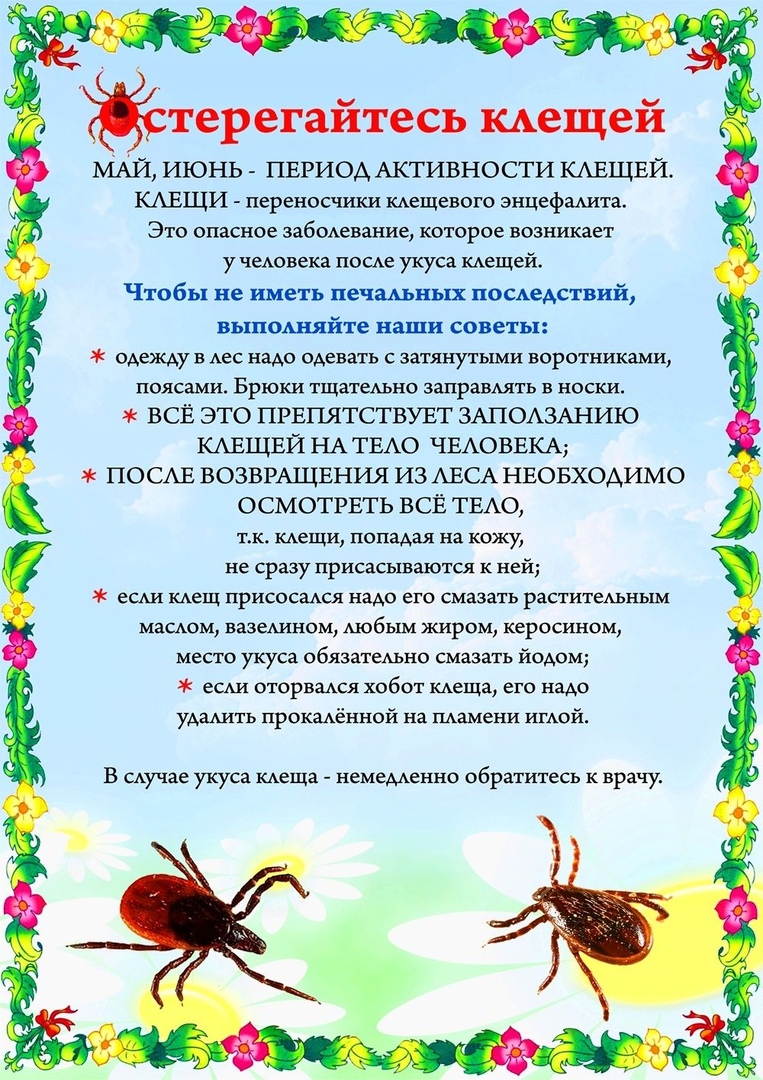 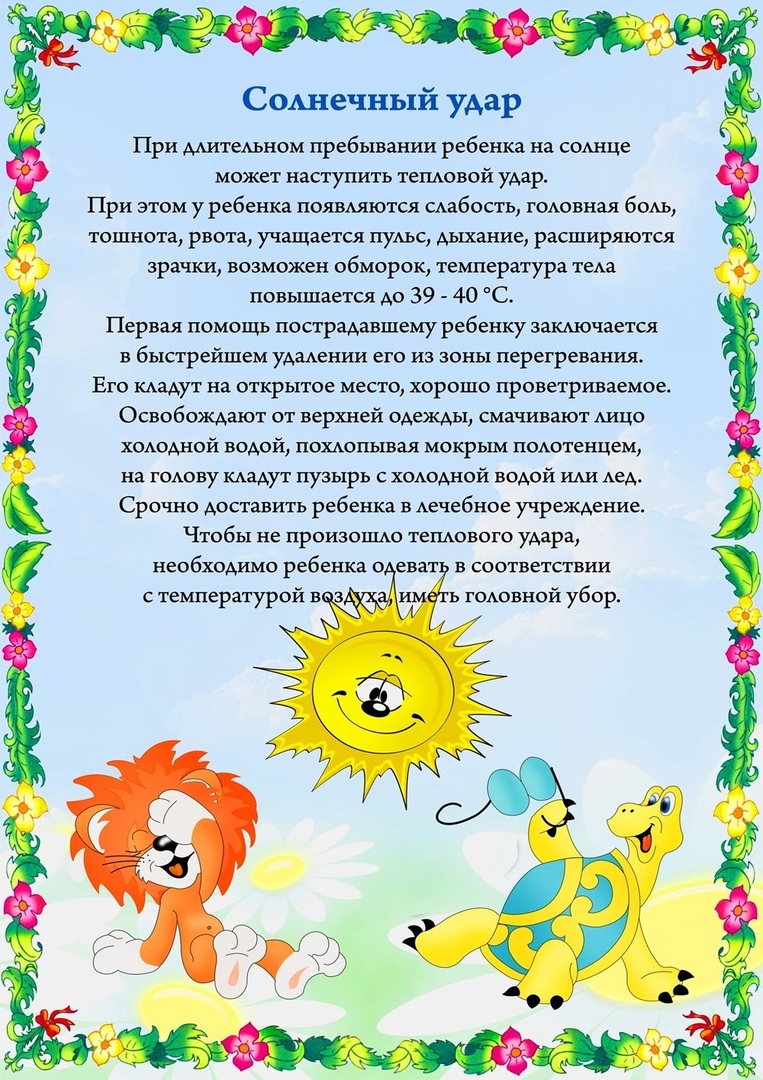 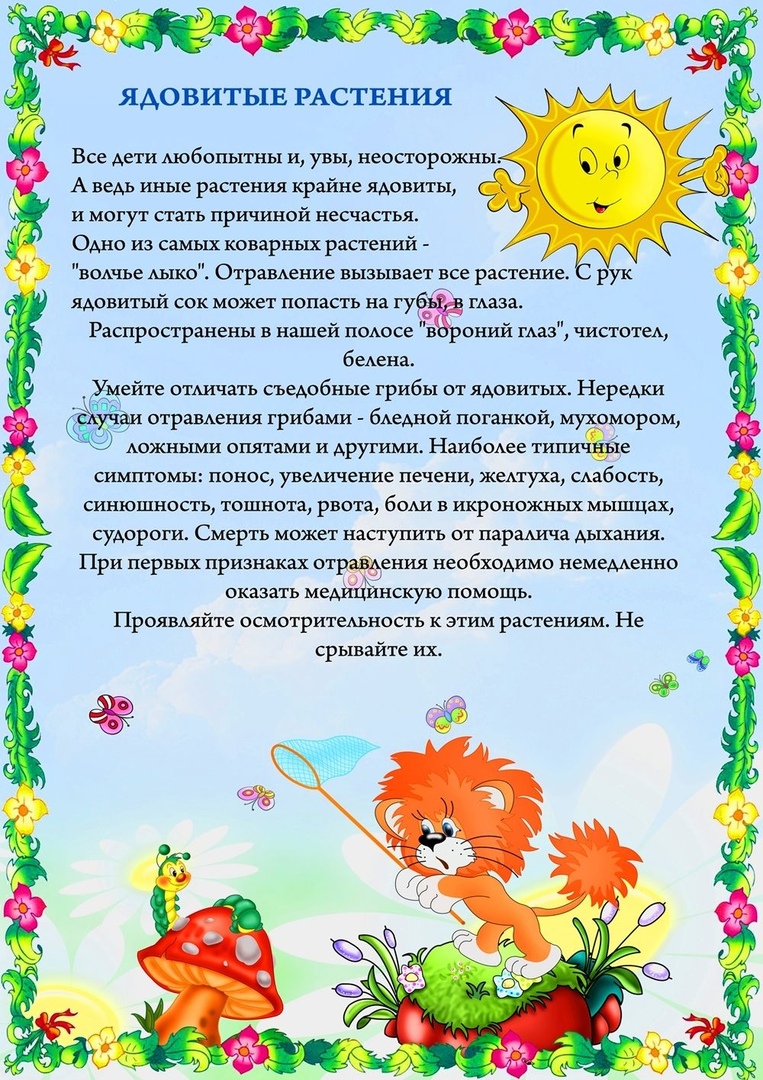 